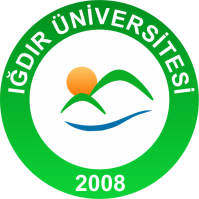 1T.CIĞDIR ÜNİVERSİTESİİŞ AKIŞ ŞEMASIT.CIĞDIR ÜNİVERSİTESİİŞ AKIŞ ŞEMASIT.CIĞDIR ÜNİVERSİTESİİŞ AKIŞ ŞEMASIT.CIĞDIR ÜNİVERSİTESİİŞ AKIŞ ŞEMASIBirim Adı	: Kütüphane ve Dokümantasyon Daire Başkanlığı                                                Form No: KDDB 11 
Faaliyet/Süreç: Basılı Basılı Yayınları Kataloglama ve Sınıflandırma Süreci İş Akış Şeması  Sayfa Sayısı: 3Birim Adı	: Kütüphane ve Dokümantasyon Daire Başkanlığı                                                Form No: KDDB 11 
Faaliyet/Süreç: Basılı Basılı Yayınları Kataloglama ve Sınıflandırma Süreci İş Akış Şeması  Sayfa Sayısı: 3Birim Adı	: Kütüphane ve Dokümantasyon Daire Başkanlığı                                                Form No: KDDB 11 
Faaliyet/Süreç: Basılı Basılı Yayınları Kataloglama ve Sınıflandırma Süreci İş Akış Şeması  Sayfa Sayısı: 3Birim Adı	: Kütüphane ve Dokümantasyon Daire Başkanlığı                                                Form No: KDDB 11 
Faaliyet/Süreç: Basılı Basılı Yayınları Kataloglama ve Sınıflandırma Süreci İş Akış Şeması  Sayfa Sayısı: 31.SÜREÇ GİRDİLERİSağlanan Materyaller Listesi1.SÜREÇ GİRDİLERİSağlanan Materyaller Listesi2.SÜREÇ ÇIKTILARIMateryal Listesi2.SÜREÇ ÇIKTILARIMateryal Listesi3.İLGİLİ KANUN MADDELERİ Iğdır Üniversitesi Kütüphane Hizmetleri Yönergesi3.İLGİLİ KANUN MADDELERİ Iğdır Üniversitesi Kütüphane Hizmetleri Yönergesi3.İLGİLİ KANUN MADDELERİ Iğdır Üniversitesi Kütüphane Hizmetleri Yönergesi3.İLGİLİ KANUN MADDELERİ Iğdır Üniversitesi Kütüphane Hizmetleri Yönergesi4.KULLANILAN DOKÜMANLARSırt etiketiElektronik çip4.KULLANILAN DOKÜMANLARSırt etiketiElektronik çip4.KULLANILAN DOKÜMANLARSırt etiketiElektronik çip4.KULLANILAN DOKÜMANLARSırt etiketiElektronik çip5.KULLANILAN KAYNAKLARLibrary Congress Sınıflama Sistemi5.KULLANILAN KAYNAKLARLibrary Congress Sınıflama Sistemi5.KULLANILAN KAYNAKLARLibrary Congress Sınıflama Sistemi5.KULLANILAN KAYNAKLARLibrary Congress Sınıflama SistemiHAZIRLAYANKONTROL EDENKONTROL EDEN               ONAYLAYANRabia ErenlerKütüphaneciAbdil GÜZELŞube MüdürüAbdil GÜZELŞube Müdürüİbrahim KABALAKDaire Başkan V.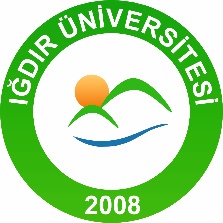 T.C.IĞDIR ÜNİVERSİTESİKÜTÜPHANE VE DOKÜMANTASYON DAİRE BAŞKANLIĞIBasılı Yayınları Kataloglama ve Sınıflandırma Süreci İş Akış ŞemasıT.C.IĞDIR ÜNİVERSİTESİKÜTÜPHANE VE DOKÜMANTASYON DAİRE BAŞKANLIĞIBasılı Yayınları Kataloglama ve Sınıflandırma Süreci İş Akış ŞemasıT.C.IĞDIR ÜNİVERSİTESİKÜTÜPHANE VE DOKÜMANTASYON DAİRE BAŞKANLIĞIBasılı Yayınları Kataloglama ve Sınıflandırma Süreci İş Akış ŞemasıT.C.IĞDIR ÜNİVERSİTESİKÜTÜPHANE VE DOKÜMANTASYON DAİRE BAŞKANLIĞIBasılı Yayınları Kataloglama ve Sınıflandırma Süreci İş Akış ŞemasıİŞ AKIŞIİŞ AKIŞISORUMLULARSORUMLULARKataloglama Birim PersoneliKataloglama Birim PersoneliKataloglama Birim PersoneliKataloglama Birim PersoneliKataloglama Birim PersoneliKataloglama Birim PersoneliKataloglama Birim PersoneliBirim PersoneliBirim PersoneliKataloglama Birim PersoneliKataloglama Birim PersoneliKataloglama Birim PersoneliKataloglama Birim PersoneliKataloglama Birim PersoneliKataloglama Birim PersoneliKataloglama Birim PersoneliBirim PersoneliBirim Personeli             HAZIRLAYANKONTROL EDENKONTROL EDEN              ONAYLAYANRabia ErenlerKütüphaneciAbdil GÜZELŞube MüdürüAbdil GÜZELŞube Müdürüİbrahim KABALAKDaire Başkan V.22222